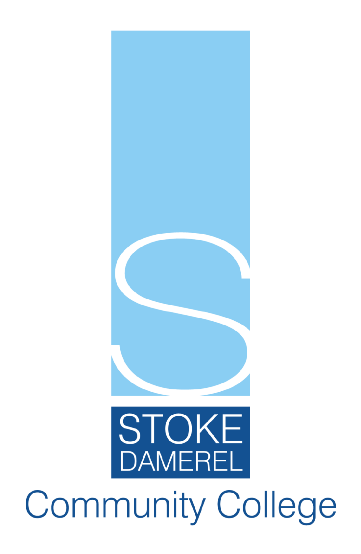 Vacancy Temporary Part time CleanerGrade Cleaner 1: 10 hrs x 40 weeks Actual salary £2747.3910 hours per week Monday – Friday 4.30 – 6.30We are looking to appoint cleaners to work as a member of our Site Team to help look after the safety and welfare of our staff and students. Essential - You must be able to demonstrate your ability to work as both part of a team and on your own initiative.  Both posts are temporary and will start as soon as possible following our pre-employment and safeguarding checks.You will need to:Help keep the college corridors and classrooms clean and tidy Carry out cleaning of spills and other accidentsKeep the toilet and restroom areas of the college clean and stocked as neededStoke Damerel Community College is committed to safeguarding and promoting the welfare of children and young people and expects all staff and volunteers to share this commitment.All members of staff at Stoke Damerel Community College must undertake the required employment checks which include the uptake of references both professional and personal and an enhanced (DBS) disclosure.Further details are available on the college website www.sdcc.net Please apply by sending a completed application form to recruitment@sdcc.net Closing date 9 am 17th September 2018